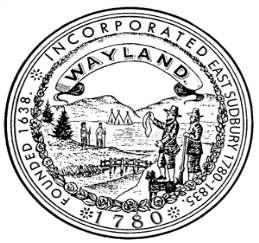 TOWN OF WAYLANDMASSACHUSETTS01778BOARD OF APPEALSTOWN BUILDING41 COCHITUATE ROADTELEPHONE: (508) 358-3600FAX: (508) 358-3606*Pursuant to Governor Baker’s March 12, 2020 Order Suspending Certain Provisions of the Open Meeting Law, G.L.c.30A, §18 public hearing in the Town of Wayland will be conducted via remote participation. Interested parties may view the Hearing either directly through an online teleconference via Zoom or by watching the hearing live streamed on WayCam.  Members of the public may participate by calling a designated phone number if they wish to make a comment during the proceedings. All persons who wish to make a comment will be provided an opportunity to be heard. The connection information for Zoom as well as the public comment phone number will be listed on the hearing agenda which will be posted on the Town website and available in the Town Building lobby at least 48 hours in advance of the hearing. In addition to being live streamed, Waycam will record the hearing and this recording will be made available to the public as soon after the meeting as is practicable.  No in-person attendance of members of the public will be permitted, but every effort will be made to ensure that the public can adequately access the proceedings.A public hearing will be held on Tuesday June 16, 2020 remotely on the following application(s) at the time indicated:6:00 pm         Zoom Test for tonight’s meeting      6:00pm         -Public Comment            -Review/Accept Minutes: January 14, 2020 and January 28, 2020, February 11, 2020            -Topics not reasonably anticipated by the Chair 48 hours in                         advance of the meeting, if any.6:00 pm       Application of Bob Liotine (Alewife Construction Services) for Loring L. Stevens (owner); for any necessary approvals, findings, special permits and/or variances as may be required in order to construct a garage addition to a preexisting nonconforming single family dwelling (side yard setback) under the Town of Wayland Zoning By-Laws Chapter 198; including but not limited to: Sections 104.2, 201, 203, 401.1.3, 703.2, Article 8 and §198 Attachment 1 Table of Dimensional Requirements. The property is located at 17 Rich Valley Road which is in the R-40 Zoning District. Case #20-05. (Cont. 3/10/20)At the conclusion of the hearings on the aforementioned applications, the Board may then meet for the purpose of deciding on or deliberating toward a decision on any applications previously heard by it and to which no decision has yet been filed or any other public business before the Board.BOARD OF APPEALSAida Gennis, Thomas White, David Katz, Jim Grumbach, Shaunt Sarian, Evans Huber, Robert Farrington, Joshua Wernig.	